О внесении изменений впостановление от 24.12.2010 № 30-п Внести в постановление администрации Лабазинского сельсовета от 24.12.2010  № 30-п «Об утверждении Положения о комиссии по определению стажа муниципальной службы» следующие изменения:Вывести из состава комиссии:Андрееву Т.Н. – секретаря комиссии, специалиста 1 категории администрацииВвести в состав комиссии:     Некрасову М.В. - юрисконсульта, секретарем комиссии3. Контроль за исполнением настоящего постановления оставляю за собой.4. Постановление вступает в силу с момента опубликования в газете «Лабазинский вестник».Глава муниципального образования    	       В.А. ГражданкинРазослано: в дело, прокурору, районной администрации, членам комиссии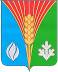  АдминистрацияМуниципального образованияЛабазинский сельсоветКурманаевского районаОренбургской области  ПОСТАНОВЛЕНИЕ06.06.2014 №  38-п